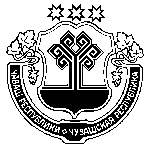 В соответствии с Федеральным законом от 06.10.2003 г. № 131-ФЗ «Об общих принципах организации местного самоуправления в Российской Федерации», Законом  Чувашской Республики от 18.10.2004 г. № 19 «Об организации местного самоуправления в Чувашской Республике» и статьи 23 Устава  Сятракасинского сельского поселения Моргаушского района Чувашской Республики, Собрание депутатов  Сятракасинского сельского поселения Моргаушского района Чувашской Республики решило:          Возложить исполнение обязанностей главы администрации Сятракасинского сельского поселения Моргаушского района Чувашской Республики на   ведущего специалиста-эксперта      администрации Сятракасинского сельского поселения Моргаушского района Чувашской Республики   Семенову Надежду Мефодьевну с 28 июня  2019 года с доплатой разницы в окладах  и дополнительных надбавок к окладу.Председатель Собрания депутатовСятракасинского сельского поселенияМоргаушского района  Чувашской Республики                                                  Н.С.Степанов                                                                      Чувашская Республика Собрание депутатов Сятракасинского сельского  поселения                        Моргаушского районаРЕШЕНИЕ                     Чувашская Республика Собрание депутатов Сятракасинского сельского  поселения                        Моргаушского районаРЕШЕНИЕ                     Чувашская Республика Собрание депутатов Сятракасинского сельского  поселения                        Моргаушского районаРЕШЕНИЕ                     Чăваш Республики Муркаш районĕн   Çатракасси ял   поселенийĕн депутачěсен пухăвĕ                        ЙЫШĂНУЧăваш Республики Муркаш районĕн   Çатракасси ял   поселенийĕн депутачěсен пухăвĕ                        ЙЫШĂНУЧăваш Республики Муркаш районĕн   Çатракасси ял   поселенийĕн депутачěсен пухăвĕ                        ЙЫШĂНУ27.06.2019ç. № С-52/227.06.2019 г. №С-52/2                     Деревня Сятракасы                                                                         Деревня Сятракасы                                                                         Деревня Сятракасы                                                     Çатракасси ялӗ Çатракасси ялӗ Çатракасси ялӗО возложении  исполнения обязанностей  главы  администрации Сятракасинского сельского поселения Моргаушского района Чувашской Республики 